Atividades de Ensino Remoto Emergenciais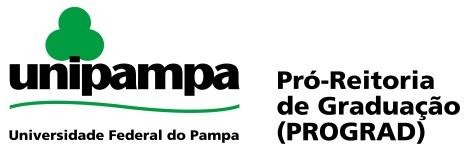 Registros AcadêmicosREQUERIMENTO DE AJUSTES DE MATRÍCULA– DADOS DO(A) ALUNO(A) REQUERENTE:– DISCIPLINA(S) SOLICITADA(S):– DISCIPLINA(S) A SEREM EXCLUÍDAS:Local e data: Curso:LETRAS - EADLETRAS - EADLETRAS - EADLETRAS - EADNome do(a) Aluno(a):Matrícula:Posição no ranking: Posição no ranking: Telefone Residencial:Telefone Celular:Telefone Celular:E-mail:OrdemNome do(s) Componente(s) Curricular(es)Deferido ou Indeferido (preenchido pelo Coordenador de Curso)12345OrdemNome do(s) Componente(s) Curricular(es)Deferido ou Indeferido (preenchido pelo Coordenador de Curso)12345